Интернет, больше польза или вред?Не успели открыться двери нового помещения Детской библиотеки, как в ней уже проходят первые мероприятия для юных читателей. 22 сентября для учеников одной из школ города Лянтора, был проведен урок безопасности «О пользе и вреде Интернета», приуроченный ко Дню Интернета в России. В рамках урока дети ознакомились с правилами ответственного и безопасного поведения в современной информационной сети Интернет.  По итогам каждый ребенок получил памятку «Безопасный интернет», с основными аспектами безопасности. Также дети с интересом осмотрели библиотеку, познакомились с книжными новинками, стали новыми читателями.Мы очень рады всем гостям библиотеки!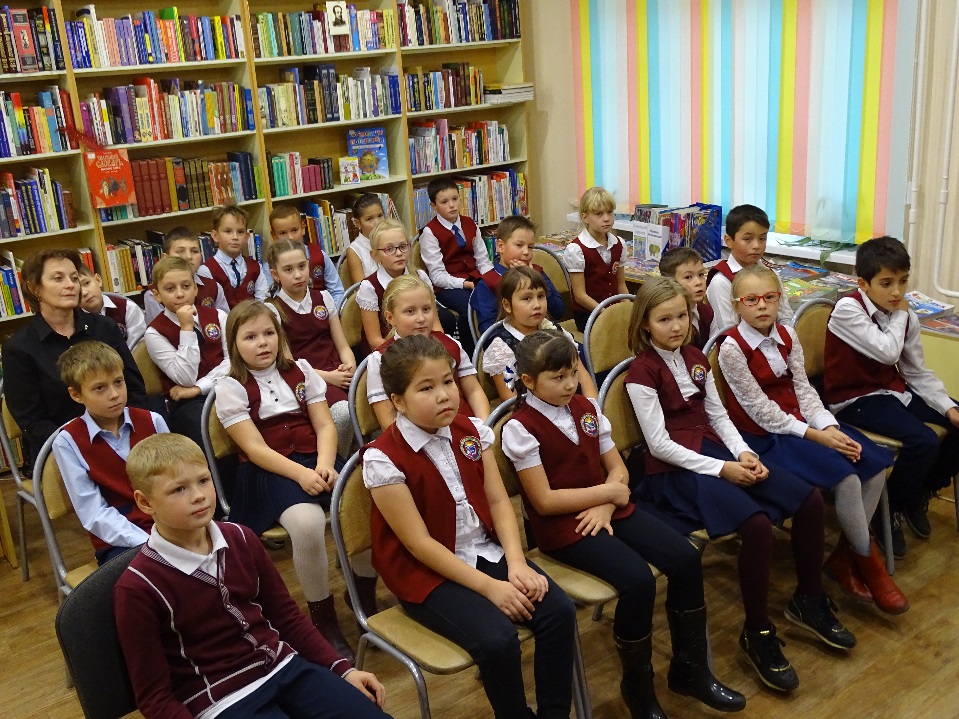 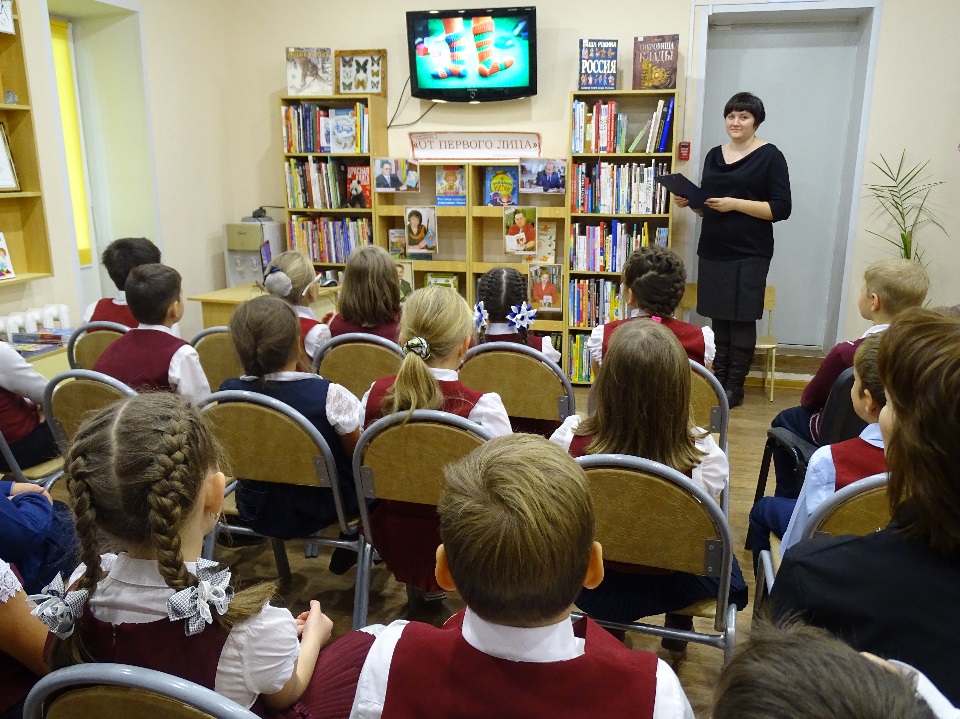 